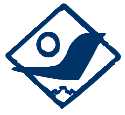 端午节员工慰问物资比质比价采购公告(采购编号TYZB2021-7)    我公司需采购一批2021年端午节员工慰问物资，现进行比质比价采购，欢迎符合要求的单位参与竞价。具体要求如下：
一、资质要求：
1、参与竞价单位具有独立法人资格，并具有相应的经营范围和良好的商业信誉，企业财务状况良好，参与竞价单位提供企业营业执照复印件并加盖鲜章。
2、竞价单位应具有完善的售后服务体系。 3、如是代理商则需具有厂家出示相关代理资质证明原件。 4、参与竞价单位提供食品原料、食品添加剂、食品相关产品的许可证和产品合格证明文件。二、具体采购要求明细：注：以上数量会有少许的差异。2、质量要求：2.1端午慰问物资必须在保质期内，且须为2021年4月以后生产产品。2.2要求简易包装、包装干净、无破损、无挤压泄漏, 粽子需采用真空包装。三、报价方式与日期：
3.1、请于2021年5月26日上午9点前将相关资料和样本（含交货期、付款方式等内容）密封好并封口处盖章，封面写明贵司名称及所竞价物资名称。相关资料含产品报价（含税）、交货期、付款方式、规格、公司资质（营业执照盖公章）等内容，以快递形式或密封送至我公司联系人。3.2、联系人：李女士、陈先生，电话：0734-8532149，邮箱：chenyulong@tyen.com.cn 邮编：421005。地址：湖南省衡阳市石鼓区合江路195号；单位名称：湖南天雁机械有限责任公司。3.3、报价截止日期（报价资料到达我公司联系人时间为准）2021年5月26日上午9点。四、报价时所需提供资料要求：4.1参与竞价单位提供企业营业执照复印件并加盖鲜章。4.2参与竞价单位如是代理商则需提供厂家出示相关代理资质证明原件。4.3竞价单位法人代表授权书（见附件1）。4.4竞价单位所竞价物资的食品原料、食品添加剂、食品相关产品的许可证和产品合格等证明文件。4.5《端午节员工慰问物资报价单》（见附件2）。4.6竞价单位可参与一种或多种物资的报价，竞价物资实物图片、包装方式的图片必须在附件3《端午节员工慰问物资明细表》中体现。4.7竞价单位须提供8个粽子、皮蛋一盒、一件牛奶样品给我公司人员评审用。五、商务要求：5.1交货期限：合同签订后七个自然天内到货。5.2交货地点：湖南天雁机械有限责任公司。5.3付款方式：物资到货验收合格凭发票挂帐后次月付款。5.4其它要求：报价中含增值税，并提供增值税普通发票。六、评标原则：以品质优，价格低者中选。                                                    2021年05月12日附件1★法人代表授权书致：湖南天雁机械有限责任公司本授权书声明：注册于              （国家或地区）的                   （竞价单位名称）的在下面签字的                 （法人代表姓名、职务）代表本公司授权在下面签字的           （被授权人的姓名、职务）为本公司的合法代表人，就 2021年端午节员工慰问物资  项目，采购编号：TYZB2021-7采购的竞价和合同执行，以我方的名义处理一切与之有关的事宜。本授权书于    年    月    日签字生效，特此声明。（后附法人代表和被授权人身份证）竞价单位（盖章）：法定代表人（签字）：职务：被授权人（签字）：              职务：（★条款为资格证明文件，务必真实有效且格式正确，否则将可能导致竞价文件被否决）附件2端午节员工慰问物资报价单     采购编号: TYZB2021-7单位：人民币/元注：以上报价含物资包装费、分装费、运费、卸车费等所有交付前的费用。竞价单位（盖章）：	                  竞价单位授权代表(签字):	联系电话：	附件3       端午节员工慰问物资明细表竞价单位（盖章）：	                  竞价单位授权代表(签字):	联系电话：	序号名称规格预计采购数量1粽子(一线品牌）6个/份，每份净含量不低于600g1433份2有机纯牛奶(一线品牌）250mL/瓶.蛋白质3.8g1399件3皮蛋（一线品牌）8枚/盒1399盒序号物资名称型号和规格品牌单价数量总价（含税）交货期付款方式其他声明1粽子2牛奶3皮蛋小计小计小计小计////合计（大写人民币）：合计（大写人民币）：合计（大写人民币）：合计（大写人民币）：合计（大写人民币）：合计（大写人民币）：合计（大写人民币）：合计（大写人民币）：合计（大写人民币）：合计（大写人民币）：序号物资名称规格品牌实物图片（包装图片）1  粽子（一线品牌）2有机纯牛奶（一线品牌）3皮蛋（一线品牌）